			อินเตอร์เน็ตในชีวิตประจำวัน 					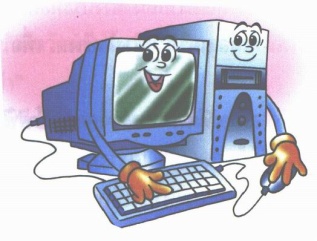 	การใช้ Internet ในชีวิตประจำวันในด้านการศึกษา เพื่อค้นคว้าหาข้อมูลไม่ว่าจะเป็นข้อมูลทางวิชาการ ซึ่งอินเตอร์เน็ตจะทำหน้าที่เหมือนห้องสมุดขนาดใหญ่ ส่งข้อมูลที่เราต้องการ มาให้ถึงบนจอคอมพิวเตอร์ที่บ้านหรือที่ทำงานของเราไม่กี่วินาทีจากแหล่งข้อมูลทั่วโลกไม่ว่าจะเป็นข้อมูลด้านวิทยาศาสตร์ วิศวกรรม ศิลปกรรม สังคมศาสตร์ กฎหมาย ความบันเทิง และการ พักผ่อนหย่อนใจ หรือสนทนาการ เช่น เลือกอ่านวารสารต่างๆ ผ่านอินเตอร์เน็ต ที่เรียกว่า magazine แบบ online รวมถึงหนังสือพิมพ์และข่าวสารอื่นๆที่เราสามารถดูผ่านทางเว็ปไซน์ต่างๆได้โดยมีภาพประกอบบนจอคอมพิวเตอร์ เหมือนกับหนังสือปกติที่เราดูอยู่กันทุกวัน
	ปัจจุบันอินเตอร์เน็ตได้กลายมาเป็นส่วนหนึ่งในชีวิตประจำวันของเราแล้ว เราสามารถทราบข่าวสารเกี่ยวกับอินเตอร์เน็ตได้จากหนังสือพิมพ์ วารสาร รายการวิทยุ และจากแหล่งข่าวสารมากมายทั่งทุกมุมโลก ทุกวันนี้มีหนังสือเกี่ยวกับอินเตอร์เน็ตให้เราทำความรู้จักและศึกษาเพิ่มเติม หนังสือพิมพ์ต่างๆ ซึ่งไม่ใช่หนังสือเกี่ยวกับคอมพิวเตอร์ก็ยังลงบทความเกี่ยวกับอินเตอร์เน็ต จึงทำให้เราเข้าใจเรื่องราวของอินเตอร์เน็ตและใช้งานจากอินเตอร์เน็ตมากขึ้น นอกจากนี้แล้วยังมีการเปิดสอนเป็นหลักสูตรในระดับปริญญาโทบนอินเตอร์เน็ต จากมหาวิทยาลัยที่มีชื่อเสียงในต่างประเทศ สำหรับในประเทศไทยมีการจัดการเรียนการสอนเป็นบางรายวิชา เช่น การเรียนการสอนในมหาวิทยาลัยเสมือนของนิสิตปริญญาโทโสตทัศนศึกษาของจุฬาลงกรณ์มหาวิทยาลัย มหาวิทยาลัยเชียงใหม่ เป็นต้นทุกวันนี้มีการสร้างโปรแกรมประยุกต์ใช้งานบนอินเตอร์เน็ตมากมาย มีสถานีให้บริการเว็บ เกิดขึ้นทั่วโลก ในแต่ละวันมีสถานีใหม่ๆ เกิดขึ้นให้เราเข้าไปใช้งาน จำนวนผู้เข้าใช้บริการเพิ่มขึ้นเป็นทวีคูณ ซึ่งหน่วยงานทั้งของรัฐและเอกชนต่างพยายามขวนขวายหาทางให้ตนเองมีหมายเลขบัญชีบนอินเตอร์เน็ต (Internet Account) หรือเป็นสาขาย่อย (Node) ของศูนย์บริการอินเตอร์เน็ต (Internet Service Provider, ISP) เพื่อบริการแก่เจ้าหน้าที่ พนักงานใหม่ในหน่วยงานของตน	ประโยชน์ของการใช้อินเตอร์เน็ตในชีวิตประจำวันใช้ค้นหาข้อมูลข่าวสารที่อยากรู้รวมทั้งเหตุบ้านการเมืองต่างๆโดยค้นหาจากหนังสือพิมพ์หรือนิตยสารต่างๆที่ออนไลน์อยู่บนเว็บใช้ในการทำธุรกิจค้าขายผ่านทางอินเตอร์เน็ท หรือที่เรียกกันว่า e-commerce ทั้งในด้านการซื้อ การขาย การตลาด การโฆษณา เพื่อเป็นการลดต้นทุน ใช้คุยกับเพื่อนผ่านทางmsn,chat หรือส่ง e-mailหากัน และผ่านบริการอื่นๆอีกมากมาย ใช้แลกเปลี่ยนความคิดเห็นกันผ่านblog ใช้ในความบันเทิงต่างๆ เช่นฟังเพลง เล่นเกมส์ ดูทีวีออนไลน์ อ่านนิตยสาร ใช้หาข้อมูลเกี่ยวกับการศึกษาการเรียนออนไลน์ หรือe-learning รวมทั้งลงทะเบียนเรียนด้วย ใช้ค้นหาและดาวน์โหลดโปรแกรมซอฟต์แวร์ต่างๆ เพื่อปรับปรุงคอมพิวเตอร์ของเราให้ทันสมัยขึ้น ใช้หางานและสมัครงานผ่านอินเตอร์เน็ต ใช้ส่งงานและเขียนจดหมาย หรือe-mail ใช้ในงานธุระกิจต่างๆ ไม่ว่าจะเป็นโรงแรม คือ บริการจองห้องพักผ่านทางอินเตอร์เน็ต ธุระกิจสายการบินคือการจองตั๋วเครื่องบิน 
ผลกระทบของการใช้อินเตอร์เน็ตในชีวิตประจำวันอาจทำให้มีปัญหาสายตาเพราะการจ้องมองที่หน้าจอคอมพิวเตอร์เป็นเวลานานๆการใช้ในทางที่ไม่ถูกก็เกิดผลเสียแก่ตัวของผู้ใช้เอง เช่นการขโมยข้อมูล การเกิดการล่อลวงหรือสื่อข้อมูลไปทางลามก อนาจาร และการติดเกมส์ของเด็กๆในสมัยนี้
	ดังนั้นการการใช้อินเตอร์เน็ตในชีวิตประจำวันของคนเรามีทั้งข้อดีและข้อเสีย ซึ่งขึ้นอยู่กับบุคคลว่าจะใช้อินเตอร์เน็ตไปในทางใดถ้าหากใช้ในทางที่ดีก็จะเกิดผลดีแก่ตัวเองและไม่สร้างความเดือนร้อนให้กับผู้อื่น